Fifth Avenue Presbyterian Church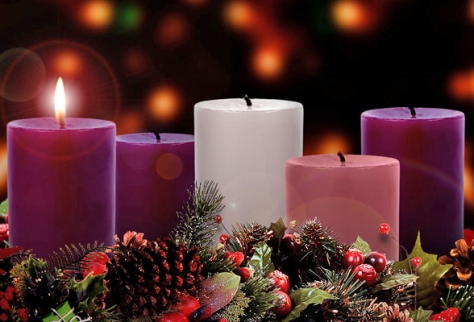 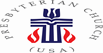 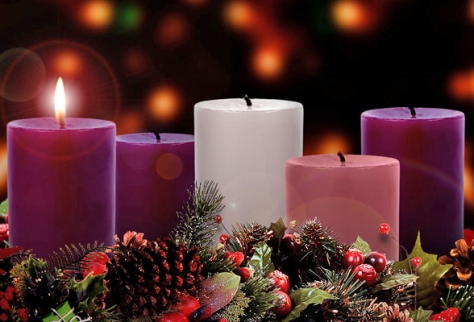     301 Patton Avenue NW, Roanoke, Virginia 24016              Come and grow with us…Church Phone: 540-342-0264www.5thavepresbychurchroanoke.com     November 27, 2022First Sunday in AdventWe’re So Glad You’re Here…!Musical Prelude …………………………………………….…………………………………... Frederick Bolden Greetings & Scripture …………..… Psalm 25: 1-5 ………………………..…………..…… Jim Slaughter                Gathering Song …………………………..………....………..…..……….……………………..….. Joyce Bolden      Call to Worship …………………….……………………………….……………………… Michael Blankenship O Lord, without your presence we are lost on this Advent journey. Come to us in this place as we gather to hear your Word. Come to us in this place as we gather to praise your name. Come to us in this place as we gather to shout hallelujah joy. O Lord, come to us in this place and open our being, so together we may worship you… Amen.Celebration of Advent  Music (one verse & chorus) ………………………….…………………….........................…….. Kimari Spangler Hear Us, O Lord (On Zoom? List prayer concerns using the “chat” feature)                           Prayers of the People …………………………………………………………………. Rev. Ellen WoodworthMusic for Meditation …………………………………………………………………………….. Joseph WilsonThe Lord’s Prayer:Our Creator, who art in heaven, hallowed be thy name, the kingdom come, thy will be done, on earth as it is in heaven. Give us this day our daily bread and forgive us our debts as we forgive our debtors. Lead us not into temptation, but deliver us from evil, for thine is the kingdom and the power and the glory forever. Amen.Gloria Patri ……………………………………………………………..……………..…….……… Kimari Spangler And Let Us Hear from You, O Lord Scripture Lesson ………………………… Matthew 24: 36-44 ....……………………………… Cathy Keith        Reflect in Song …………………………………..………………………………...…… Rev. Ellen Woodworth Sermon …………………………“Stay Woke, Be Ready” ….…………….……. Rev. Vernie L. Bolden, JrWhat Can We Do…?Song of Commitment ……………………………………………………………………………… Joyce Bolden Giving Prayer ………………………………………………………………………………………… Nickey WrightO Lord, on this day we long for the simple beauty of Christmas – for all the familiar songs and symbols that remind us of the great miracle of joy that is to come. O Lord, on this day let us yearn even more for your renewed presence among us as we celebrate and expect the coming of the Christ. We kneel, like the shepherds and the Wise men, before your love and bring gifts of our gratitude, our thanksgiving, and our faith. O Lord, thank you.  Joy in Music ……………………………………………………………………………………………… Joseph WilsonInvitationAffirm Our Faith (the Apostle’s Creed)I believe in God, the creator of heaven and earth, and in Jesus Christ, our Lord, who was conceived by the Holy Ghost, born of the virgin Mary, suffered under Pontius Pilate, was crucified, dead and buried. He descended into hell. On the third day he rose again from the dead; he ascended into heaven, and is seated at the right hand of God, the (Creator), from whence he shall come to judge the quick and the dead. I believe in the Holy Spirit, the holy universal Church, the communion of saints, the forgiveness of sins, the resurrection of the body and the life everlasting. Amen.Music (one verse and chorus) ………………………………………..…………………….…………. Kimari SpanglerTell Somebody…!Charge/Benediction (Trimming the Tree) …… Let the Church Say, Amen …. Frederick Bolden  Prayer Carolyn Coleman, Jon Barton, Linda M. Wright, Carrie Chatman, Cyndi Hale, Rhonda Hale, Robert and Katrine Cole, Rayfus Parham, Joy Ledwell, Janie Bolden, Darryl Lawson, Carol Tyrance Graves * * *Blue Christmas: Wednesday, December 21, 6pmFORMING FAITH: Bible Study… Monday, Nov 21 at 12 noon: Meeting ID: 844 2443 7027 Passcode: 489354at 6pm: Meeting ID: 813 1392 2563 Passcode: 064251((choose the time that is best for you))Matthew 24: 36-4436 “But about that day or hour no one knows, not even the angels in heaven, nor the Son, but only the Father. 37 As it was in the days of Noah, so it will be at the coming of the Son of Man. 38 For in the days before the flood, people were eating and drinking, marrying, and giving in marriage, up to the day Noah entered the ark; 39 and they knew nothing about what would happen until the flood came and took them all away. That is how it will be at the coming of the Son of Man. 40 Two men will be in the field; one will be taken and the other left. 41 Two women will be grinding with a hand mill; one will be taken and the other left.42 “Therefore keep watch, because you do not know on what day your Lord will come. 43 But understand this: If the owner of the house had known at what time of night the thief was coming, he would have kept watch and would not have let his house be broken into. 44 So you also must be ready, because the Son of Man will come at an hour when you do not expect him